Kính gởi quí bạnBốn chuyện audio bai Sợ Vợ Lợi Hay Hại rất vui.Chuyện vui buổi sángMột số nhạc và chuyện audio post mấy ngày trướcThieuLamTu2_SonLam.wma ==> http://www.mediafire.com/file/5n1mzzwzdmnThieuLamTu1_SonLam.wma ==> http://www.mediafire.com/file/yzomzlnzmynSoVoLoiHayHai_NguyenNhatAnh.mp3 ==> http://www.mediafire.com/file/fqmy0mzjdneMauNgoaiTinh-ThaiQuocMuu.mp3 ==> http://www.mediafire.com/file/ghzztkmmyzmCayMaiNgayTet-QueHuongMenYeu.mp3 ==> http://www.mediafire.com/file/un5nnn3tijmSao Không
Sinh nhật trước trò bao nhiêu tuổi?
Trò: Thưa thầy 7 tuổi
Thầy: Sinh nhật sau trò bao nhiêu tuổi?
Trò: 9 tuổi.
Thầy: Không thể được.
Trò: Thưa thầy được. Hôm nay con đúng 8 tuổiAi đã tìm ra châu Mỹ 
Thầy: George, lên bản đồ chỉ châu Mỹ.
George: Thưa thầy đây!
Thầy: Ðúng. Nào bây giờ cả lớp. Ai đã tìm ra châu Mỹ?
Cả lớp: Thưa thầy, bạn George!
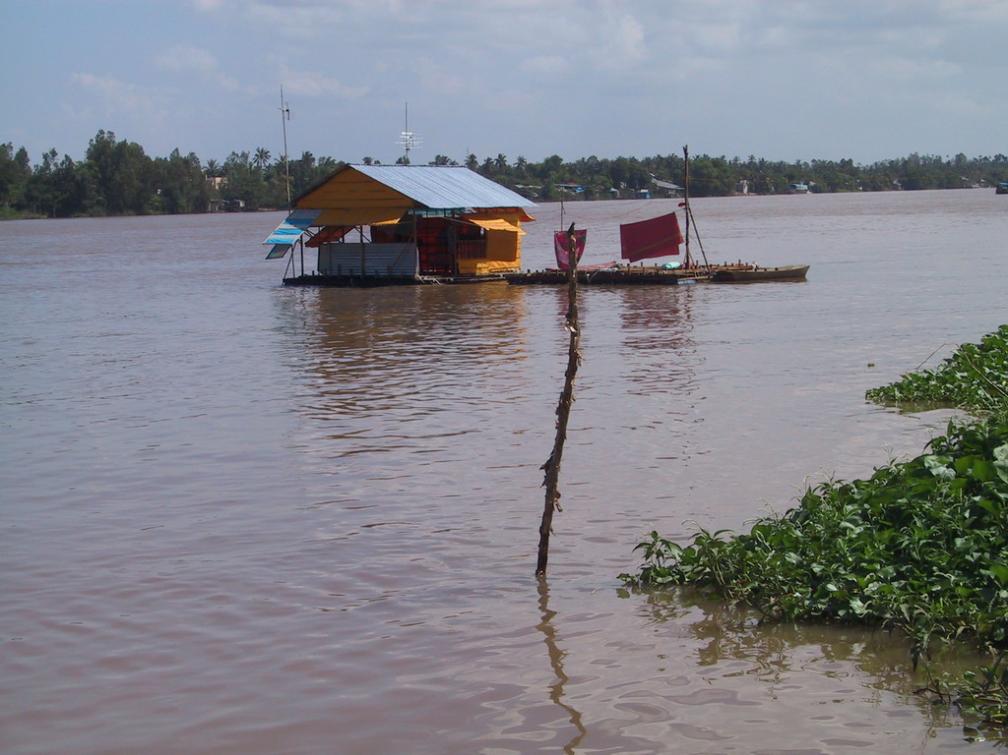 Vật quan trọng
Thầy: Willy, hãy kể tên một vât quan trọng chúng ta có ngày nay nhưng 10 năm trước chưa có.
Willy: Thưa thầy, con!
Có lý 1
Thầy: Có phải là trò đã hứa sẽ ngoan ngoãn không?
Trò: Thưa thầy đúng như thế.
Thầy: Có phải là thầy đã hứa sẽ phạt trò nếu trò không ngoan ngoãn?
Trò: Thưa thầy đúng, Nhưng khi con đã không giữ lời hứa của con thì thây cũng không cần phải giữ lờøi hứa của thầy.Không Biết Tính
Thầy: Nếu trò đã có 1 đô-la, và trò xin bố trò một đô-la nữa thì trò có mấy đô-la?
Vincent: Một đô-la.
Thầy: Trò không biết tính cộng à?
Vincent: Thầy không biết tính bố con sao!
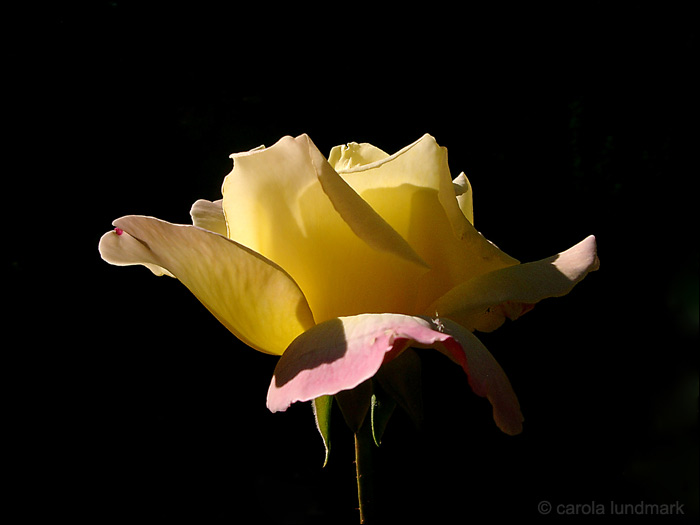 Có lý 2
Thầy: Nếu thầy có 7 trái cam trong tay này và 8 trái cam trong tay kia thì thầy sẽ có cái gì?
Trò: Thầy có hai bàn tay thiệt bự!
Ðội Ơn
Một chú học trò nói với một cô bé:
" Có phải ông hiệu trửơng là một người đần độn không?"
" Này, cậu có biết tớ là ai không?" Cô bé hỏi cậu con trai.
" Không."
" Tớ là con gái ông hiêu trưởng."
" Thế cậu có biết tớ là ai không?" Cậu con trai hỏi lại.
" Không". Cô bé đáp.
" Cám ơn Trời Ðất!"
Không được đâu
Một cô hầu phòng hớt hải chạy tơí gặp bà chủ : - Bà ơi, bà ơi. Nguy rồi ! Ông đang cáu. Không hiểu sao cái con mẹquản lý khu nhà nó mách với ông là trong thời gian ông đi vắng, có một người đàn ông trẻ tới nhà mình và ở lại qua đêm,mới đi sáng sớm nay. - Bình tĩnh đi nào ! Ta có một sáng kiến. Hay là cô cứ nhận vơí ông chủ rằng người đàn ông đó tớithăm cô ! - Không được đâu, bà ơi ! Nói như thế thì ông còn "điên" hơn, không khéo đổ nhà đổ cửa mất. - ?? !!    Con sợ...Cô bạn hàng xóm sang chơi, bế và hôn em bé. Em bé khóc ré lên. Thấy vâỵ bà mẹ dỗ : - Kìa sao con khóc, ngoan nào ..- Con sợ .. - Con sợ gì nào ? - Hôm qua sang chơi, bố hôn cô ấy rồi bị tát đau lắm. 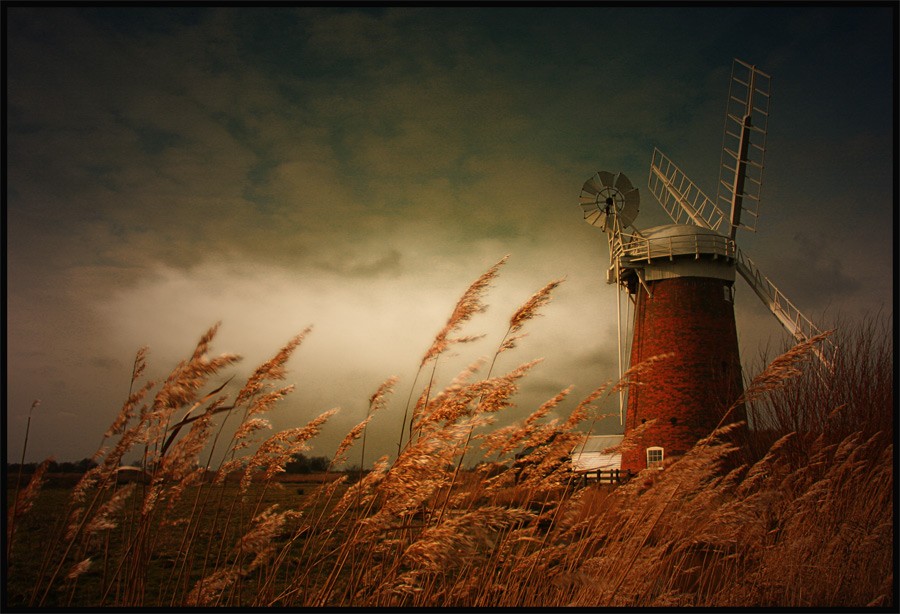   Phải leo bao nhiêu bậcBiết con trai kém toán, ông bố quyết định phụ đạo cho con. Ông bố hỏi con : - Ngôi nhà của chúng ta có 5 tầng. Mỗi tầng có 12 bậc thang. Vậy con hãy nói cho bố biết phải leo bao nhiêu bậc thang để lên tới tầng 5 của chúng ta ? Ðứacon trai ngước nhìn lên cao rồi trả lời một cách đầy tự tin : - Phải leo tất cả các bậc ạ !     Bí quyết làm giàu"Chỉ cần một đôla, tôi sẽ dạy cho bí quyết trở lên giàu có. Ai muốn biết rõ, hãy gửi đến địa chỉ của tôi một bức thư kèm một đô la" Quảng cáo này đăng trên một tờ báo. Một người đọc thấy, lập tức gửi thư kèm một đôla cho người đã đăng quảng cáo ấy. Rồi anh ta nhận được thư trả lời . Thư viết : "Chớ bao giờ tin những lời quảng cáo trên báo. Cứ như thế, chắc chắn anh sẽ trở nên giàu có !"  Rất đơn giảnCháu : - Ông ơi, tại sao tóc ông bạc trắng, mà râu của ông lại đen ? Ông : - Ðạo lý này rất đơn giản. Bởi vì, râu của ôngtrẻ hơn tóc 20 tuổi.     Ðồ khỉMột anh chàng nghi vợ mình có quan hệ "lòng thòng" với anh hàng xóm, nên sau chuyến công tác dài ngày, anh ta gọi đứa con nhỏ ra dò hỏi : - Con ở nhà có thấy mẹ có tình cảm thân thiết vơí cái ông hàng xóm không ? - Không, bố ạ !Mẹ ghét ông ta lắm. Mẹ còn gọi ông ta là đồ khỉ nữa.- Thế à ? Có thật như vậy không ? - Thật ạ ! Hôm nọ con bắt gặp mẹ dí ngón tay vào trán ông ấy, nói :  "ứ, cái đồ khỉ này !"   Cái gì to raÐứa bé hỏi bố : - Chơi thể thao có ích gì hả bố ? - Thể thao làm cho mọi cái đều to ra. Thí dụ : Bóng đá làm cho đùi tora. Quyền anh làm cho tay to ra, cử tạ làm cho ngực to ra ... Bà vợ thấy thế hỏi luôn : - Còn ông chơi cờ tướng suốtngày, thì cái gì to ra ? Ông chồng bí quá : - Thì cái mồm bà to ra, chứ còn cái gì nữa !    Bí quyếtÐôi vợ chồng làm lễ kỷ niệm 50 năm chung sống. Một trong những khách mời hỏi bà chủ nhà bí quyết hạnh phúc lứa đôi.Nữ chủ nhân giải thích- Ai sắp nổi nóng . Phải đi tắm ngay cho nguội bớt lại.- Xin cảm ơn lời khuyên của bà. Tôi cũng muốn hỏi ông nhà câu ấy. Ông nhà đi đâu rồi?- Giống như mọi khi thôi: Ði tắm rồi!----------- nhung chuyen post hom qua -----------Trang Rung Xuong Cau_Son Ca Bui Thien.mp3 ==> http://www.mediafire.com/file/kqdnmn3jjggNguoi Ngoai Pho_Thien Trang.mp3 ==> http://www.mediafire.com/file/kkw2zhtmhh0Mua Xuan Tren Cao_Phuong Dung.mp3 ==> http://www.mediafire.com/file/olhmhvz14fmMot Chuyen Bay Dem_Nhu Lan.mp3 ==> http://www.mediafire.com/file/tyfgt2utm4lCo Lai Do Ben Ha_Vong Co.mp3 ==> http://www.mediafire.com/file/nmvzy03ymliMua Xuan Noi Chuyen Coc Ca Phe - Nguyen Phuc Vu Thach.wma ==> http://www.mediafire.com/file/ewk1vonitqiMien Nam Mua Nang Hai Mua - Que Huong Men Yeu.wma ==> http://www.mediafire.com/file/0mtdgjrkugzLan Rung - Nhat Linh.wma ==> http://www.mediafire.com/file/kdtum2jy1yzKim Dung - Pham Tu Chau.wma ==> http://www.mediafire.com/file/yjnayzckjzzHo Dzenh Va Va Noi Sau Van Co - Van Hoc Nghe Thuat.wma ==> http://www.mediafire.com/file/mmnznnn0e5eDuongVaoQueHuongQuaCaDao - vnradionet.wma ==> http://www.mediafire.com/file/ydwdnumgmozChuyen Tao Lao Ve An Uong - Nguyen Thuong Chanh.wma ==> http://www.mediafire.com/file/ginozmxnw1iBuy One Get One Free - Nguyen Nhung.mp3 ==> http://www.mediafire.com/file/gjmyigqao3l